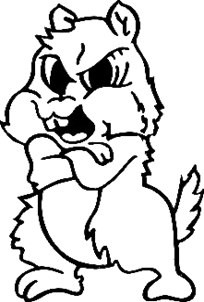 From the Nurse’s Office Green City R-1 Schools301 Northeast St, Green City MO 63545Phone 660-874-4128, Fax 660-874-4097  Email: bbeyer@greencity.k12.mo.usDates for the Green City Wellness Committee Meetings for the 2023-2024 school year are:Thursday, August 31, 2023 @ 3:30 pmThursday, November 2, 2023 @ 3:30 pmThursday, February 1, 2024 @ 3:30 pmThursday, April 18, 2024 @ 3:30 pmAttendance is open to the public. Please contact me if you would like to join our school’s Wellness Committee or have any questions. Beth Beyer, RNSchool NurseWC Chair